Қазақстан РеспубликасыБілім және ғылым министрінің2015 жылғы «___» ___________№ _____ бұйрығына 4 – қосымша «Кәмелетке толмаған балаларға меншік құқығында тиесілі мүлікпен жасалатын мәмілелерді ресімдеу үшін қорғаншылық немесе қамқоршылық бойынша функцияларды жүзеге асыратын органдардың анықтамаларын беру»мемлекеттік көрсетілетін қызмет стандартыЖалпы ережелер«Кәмелетке толмаған балаларға меншік құқығында тиесілі мүлікпен жасалатын мәмілелерді ресімдеу үшін қорғаншылық немесе қамқоршылық бойынша функцияларды жүзеге асыратын органдардың анықтамаларын беру» мемлекеттік көрсетілетін қызметі (бұдан әрі – мемлекеттік көрсетілетін қызмет).Мемлекеттік көрсетілетін қызмет стандартын Қазақстан Республикасы Білім және ғылым министрлігі (бұдан әрі – Министрлік) әзірлеген.Мемлекеттік қызметті Астана және Алматы қалаларының, аудандардың және облыстық маңызы бар қалалардың жергілікті атқарушы органдары (бұдан әрі – көрсетілетін қызметті беруші) көрсетеді.Өтінішті қабылдау және мемлекеттік қызмет көрсетудің нәтижені беру:Қазақстан Республикасы Инвестициялар және даму министрлігінің Байланыс, ақпараттандыру және ақпарат комитетінің «Халыққа қызмет көрсету орталықтары» шаруашылық жүргізу құқығындағы республикалық мемлекеттік кәсіпорны (бұдан әрі – ХҚО);«электрондық үкіметтің» www.e.gov.kz веб-порталы (бұдан әрі – портал) арқылы жүзеге асырылады.Мемлекеттік қызмет көрсету тәртібіМемлекеттік қызмет көрсету мерзімдері:көрсетілетін қызметті берушіге, ХҚО-ға құжаттарды тапсырған, сондай-ақ портал арқылы өтініш берген сәттен бастап – бес жұмыс күні. ХҚО-ға жүгінген кезде қабылдау күні мемлекеттік қызмет көрсету мерзіміне кірмейді.көрсетілетін қызметті берушіге немесе ХҚО-да көрсетілетін қызметті алушының құжаттарды тапсыруы үшін күтудің рұқсат берілетін ең ұзақ уақыты – 15 минут;көрсетілетін қызметті берушінің көрсетілетін қызметті алушыға қызмет көрсетуінің рұқсат берілетін ең ұзақ уақыты – 30 минут, ХҚО-да –                 20 минут. Мемлекеттік қызмет көрсету нысаны – электрондық (ішінара автоматтандырылған) және (немесе) қағаз жүзінде.Мемлекеттік қызмет көрсетудің нәтижесі – осы мемлекеттік көрсетілетін қызмет стандартына 1-қосымшаға сәйкес нысан бойынша кәмелетке толмаған балаларға меншік құқығында тиесілі мүлікпен жасалатын мәмілелерді ресімдеу үшін қорғаншылық немесе қамқоршылық бойынша функцияларды жүзеге асыратын органдардың жылжымайтын мүліктің орналасқан жері бойынша беретін анықтамасы не осы мемлекеттік көрсетілетін қызмет стандартының10-тармағында көрсетілген жағдайларда және негіздер бойынша мемлекеттік қызмет көрсетуден бас тарту туралы дәлелді жауап.Мемлекеттік қызмет көрсету нәтижесін ұсыну нысаны – электрондық (ішінара автоматтандырылған) және (немесе) қағаз түрінде.Көрсетілетін қызметті алушы мемлекеттік көрсетілетін қызметті көрсету нәтижесі үшін қағаз жеткізгіште өтініш берген жағдайда мемлекеттік қызмет көрсету нәтижесі электрондық форматта ресімделеді, қағазға басып шығарылады, көрсетілетін қызметті берушінің уәкілетті тұлғасының қолымен және мөрімен расталадыПорталда мемлекеттік қызмет көрсетудің нәтижесі көрсетілетін қызметті алушының «жеке кабинетіне» көрсетілетін қызметті берушінің уәкілетті адамының электрондық цифрлық қолтаңбасымен (бұдан әрі – ЭЦҚ) қол қойылған электрондық құжат нысанында жіберіледі.Мемлекеттік қызмет жеке тұлғаларға (бұдан әрі – көрсетілетін қызметті алушы) тегін көрсетіледі.Жұмыс кестесі:ХҚО-да: Қазақстан Республикасының еңбек заңнамасына сәйкес демалыс және мереке күндерін қоспағанда, дүйсенбі мен сенбіні қоса алғанда белгіленген жұмыс кестесіне сәйкес сағат 9.00-ден 20.00-ге дейін, түскі үзіліссіз.Қабылдау жеделдетіп қызмет көрсетусіз, қызмет алушының тіркеу орны бойынша «электронды» кезек күту тәртібімен жүзеге асырылады, портал арқылы электрондық кезекті «брондауға» болады;2) порталда: жөндеу жұмыстарын жүргізуге байланысты техникалық үзілістерді қоспағанда тәулік бойы (Қазақстан Республикасының еңбек заңнамасына сәйкес қызмет алушы жұмыс уақыты аяқталғаннан кейін, демалыс және мереке күндері жүгінген жағдайда өтінішті қабылдау және мемлекеттік қызмет көрсету нәтижесін беру келесі жұмыс күнімен жүзеге асырылады).Көрсетілетін қызметті алушы жүгінген кезде мемлекеттік қызметті көрсету үшін қажетті құжаттардың тізбесі:нотариалдық кеңседен анықтама алу үшін:ХҚО-да:осы мемлекеттік көрсетілетін қызмет стандартына 2-қосымшаға сәйкес нысан бойынша өтініш;көрсетілетін қызметті алушының жеке басын куәландыратын құжат (жеке басын сәйкестендіру үшін талап етіледі);көрсетілетін қызметті алушыдан кепілді тұрғын үй беру туралы нотариалды расталған өтініш не кепілді тұрғын үй беру туралы жақын туыстарының нотариалды расталған өтініші;бала (балалар) оқитын білім беру ұйымының әкімшілігімен расталған жылжымайтын мүлікті иеліктен шығару бойынша мәміле жасауға жылжымайтын мүліктің меншік иесі болып табылатын баланың (балалардың) келісімі (бала 10 жасқа толған жағдайда);мәмілелерді ресімдеуге келмеген жұбайының (зайыбының) атынан нотариус растаған сенімхат, егер жұбайы (зайыбы) қайтыс болған жағдайда қайтыс болуы туралы куәлік;бала 2007 жылғы 13 тамызға дейін не Қазақстан Республикасынан тыс жерде туылған жағдайда баланың туу туралы куәлігінің көшірмесі;2008 жылға дейін не Қазақстан Республикасынан тыс жерде некеге тұрған немесе бұзған жағдайда некеге тұру немесе бұзу туралы куәліктің көшірмесі;«Азаматтық хал актілерін мемлекеттік тіркеуді, азаматтық хал актілері жазбаларына өзгерістер енгізу, қалпына келтіруді, жоюды ұйымдастыру ережесін бекіту туралы» Қазақстан Республикасы Әділет министрінің 2015 жылғы 28 ақпандағы №112 бұйрығымен (бұдан әрі – №112 бұйрық) (нормативтік құқықтық актілерді мемлекеттік тіркеу тізілімінде №10764 тіркелген) бекітілген нысан бойынша туу туралы анықтама (2008 жылға дейін бала некесіз туылған жағдайда).порталда:көрсетілетін қызметті алушының ЭЦҚ қойылған электрондық құжат нысанындағы сұранысы;көрсетілетін қызметті алушыдан кепілді тұрғын үй беру туралы нотариалды расталған өтініштің не кепілді тұрғын үй беру туралы жақын туыстарының нотариалды расталған өтінішінің электрондық көшірмесі;бала (балалар) оқитын білім беру ұйымының әкімшілігімен расталған жылжымайтын мүлікті иеліктен шығару бойынша мәміле жасауға жылжымайтын мүліктің меншік иесі болып табылатын баланың (балалардың) келісімінің электрондық көшірмесі (бала 10 жасқа толған жағдайда);мәмілелерді ресімдеуге келмеген жұбайының (зайыбының) атынан нотариус растаған сенімхаттың, егер жұбайы (зайыбы) қайтыс болған жағдайда қайтыс болуы туралы куәлігінің электрондық көшірмесі; бала 2007 жылғы 13 тамызға дейін не Қазақстан Республикасынан тыс жерде туылған жағдайда баланың туу туралы куәлігінің электрондық көшірмесі;2008 жылға дейін не Қазақстан Республикасынан тыс жерде некеге тұрған немесе бұзған жағдайда некеге тұру немесе бұзу туралы куәліктің электрондық көшірмесі;№112 бұйрықпен бекітілген нысан бойынша туу туралы анықтаманың электрондық көшірмесі (2008 жылға дейін бала некесіз туылған жағдайда).кәмелетке толмаған балаға тиесілі тұрғын үй кепілдігімен несие ресімдеу үшін банктерге анықтама алу кезінде:ХҚО-да:осы мемлекеттік көрсетілетін қызмет стандартына 3-қосымшаға сәйкес нысан бойынша өтініш;көрсетілетін қызметті алушының жеке басын куәландыратын құжат (жеке басын сәйкестендіру үшін талап етіледі);заңды өкілдерінен кепілді тұрғын үй беру туралы нотариалды расталған өтініш не банк алдында міндеттерін тиісінше орындамаған жағдайда кепілді тұрғын үй беру туралы жақын туыстарынан нотариалды расталған өтініш;бала (балалар) оқитын білім беру ұйымының әкімшілігімен расталған тұрғын үйді иеліктен шығару бойынша мәміле жасауға тұрғын үйдың меншік иесі болып табылатын баланың (балалардың) келісімі (бала         10 жасқа толған жағдайда);мәмілелерді ресімдеуге келмеген жұбайының (зайыбының) атынан нотариус растаған сенімхат, егер жұбайы (зайбы) қайтыс болған жағдайда қайтыс болуы туралы куәлік;банктен кәмелетке толмағанға тиесілі тұрғын үйді кепілге қоюға рұқсатқа анықтама беру туралы хат (кәмелетке толмағанға тиесілі тұрғын үйді кепілге қойып несие берген жағдайда);бала 2007 жылғы 13 тамызға дейін не Қазақстан Республикасынан тыс жерде туылған жағдайда баланың туу туралы куәлігінің көшірмесі (жеке басын сәйкестендіру үшін талап етіледі);бала 2007 жылғы 13 тамызға дейін не Қазақстан Республикасынан тыс жерде туылған жағдайда баланың туу туралы куәлігінің көшірмесі (жеке басын сәйкестендіру үшін талап етіледі);№112 бұйрықпен бекітілген нысан бойынша туу туралы анықтама (2008 жылға дейін бала некесіз туылған жағдайда).порталда:көрсетілетін қызметті алушының ЭЦҚ қойылған электрондық құжат нысанындағы сұранысы;заңды өкілдерінен кепілді тұрғын үй беру туралы нотариалды расталған өтініштің не банк алдында міндеттерін тиісінше орындамаған жағдайда кепілді тұрғын үй беру туралы жақын туыстарынан нотариалды расталған өтінішінің электрондық көшірмесі;кәмелетке толмаған (балалар) оқитын білім беру ұйымының әкімшілігімен расталған жылжымайтын мүлікті иеліктен шығару бойынша мәміле жасауға жылжымайтын мүліктің меншік иесі болып табылатын кәмелетке толмағанның (балалардың) келісімінің электрондық көшірмесі; мәмілелерді ресімдеуге келмеген жұбайының (зайыбының) атынан нотариус растаған сенімхаттың, егер жұбайы (зайыбы) қайтыс болған жағдайда қайтыс болуы туралы куәлігінің электрондық көшірмесі;банктен кәмелетке толмағанға тиесілі тұрғын үйді кепілге қоюға рұқсатқа анықтама беру туралы хаттың электрондық көшірмесі (кәмелетке толмағанға тиесілі тұрғын үйді кепілге қойып несие берген жағдайда);бала 2007 жылғы 13 тамызға дейін не Қазақстан Республикасынан тыс жерде туылған жағдайда баланың туу туралы куәлігінің электрондық көшірмесі;2008 жылға дейін не Қазақстан Республикасынан тыс жерде некеге тұрған немесе бұзған жағдайда некеге тұру немесе бұзу туралы куәліктің электрондық көшірмесі;№112 бұйрықпен бекітілген нысан бойынша туу туралы анықтаманың электрондық көшірмесі (2008 жылға дейін бала некесіз туылған жағдайда).Көрсетілетін қызметті алушының жеке басын растайтын құжаттарының, баланың туу туралы куәлігінің (бала 2007 жылғы                   13 тамыздан кейін туылған жағдайда), некеге тұру немесе бұзу туралы куәлігінің (2008 жылдан кейін некеге тұрған немесе бұзған жағдайда), туу туралы анықтама (бала 2008 жылдан кейін некесіз туылса) не Қазақстан Республикасынан тыс, жылжымайтын мүлiкке құқық белгiлейтiн құжаттардың мәліметтерін ХҚО қызметкері «электрондық үкімет» шлюзі арқылы тиісті мемлекеттік ақпараттық жүйеден алады.Егер Қазақстан Республикасының заңдарында өзгеше көзделмесе, көрсетілген қызметті алушы көрсетілетін қызметті берушіге мемлекеттік қызмет көрсету кезінде заңмен қорғалатын құпияны қамтитын, ақпараттық жүйедегі мәліметтерді пайдалануға келісімін береді.ХҚО арқылы құжаттарды қабылдау кезінде көрсетілетін қызметті алушыға мынадай мәліметтерді көрсетіп, тиісті құжаттардың қабылданғаны туралы қолхат береді:сұраныстың нөмірі мен қабылданған күні;сұралатын мемлекеттік көрсетілетін қызметтің түрі;қоса берілген құжаттардың саны мен атауы;құжаттар берілетін күні (уақыты) және орны;ХҚО қызметкері құжаттарды ресімдеуге өтінішті қабылдаған қызметкерінің тегі, аты, әкесінің аты (бар болғанда);көрсетілетін қызметті алушының тегі, аты, әкесінің аты (бар болғанда) және байланыс телефондары.ХҚО-да дайын құжаттарды беру жеке куәлігін (немесе нотариалды расталған сенімхат бойынша оның өкілі) ұсыну кезінде құжаттарды қабылдау туралы қолхат негізінде жүзеге асырылады.ХҚО бір ай ішінде нәтижені сақтауды қамтамасыз етеді, содан                кейін оларды көрсетілетін қызметті берушіге одан әрі сақтау үшін тапсырады. Көрсетілетін қызметті алушы бір ай өткеннен кейін жүгінген жағдайда ХҚО-ның сұранысы бойынша көрсетілетін қызметті беруші бір жұмыс күні ішінде дайын құжаттарды көрсетілетін қызметті алушыға беру үшін ХҚО-ға жібереді.  Портал арқылы жүгінген жағдайда көрсетілетін қызметті алушының «жеке кабинетіне» мемлекеттік көрсетілетін қызметтің сұранысын қабылдау туралы, сондай-ақ мемлекеттік көрсетілетін қызмет нәтижесін алу күні және уақыты көрсетілген хабарлама мәртебесі жіберіледі.Порталда электрондық сұранысты қабылдау көрсетілетін қызметті алушының «жеке кабинетінде» жүзеге асырылады. Мемлекеттік қызметі көрсетуден бас тартуға негіздемелер он төрт жасқа толмаған жетім баланың, ата-анасының қамқорлығынсыз қалған баланың тұрғын үйін иеліктен шығару, оның ішінде айырбастау немесе сыйға тарту бойынша мәмілелер жасау немесе олардың атынан кепілгерлік шартын, тұрғын үйді өтеусіз пайдалануға тапсыру немесе кепілге қою бойынша мәмілелер, заң жүзінде, өсиет бойынша оларға тиесілі мұрагерлік құқықтардан бас тартуына, олардың тұрғын үйін бөлуге немесе одан үлес бөліп алуға әкеп соқтыратын мәмілелер жасау болып табылады.Көрсетілетін қызметті алушы осы мемлекеттік көрсетілетін қызмет стандартының 9-тармағына сәйкес құжаттар топтамасын толық ұсынбаған жағдайда ХҚО қызметкері өтінішті қабылдаудан бас тартады және осы мемлекеттік көрсетілетін қызмет стандартына 4-қосымшаға сәйкес нысан бойынша құжаттарды қабылдаудан бас тарту туралы қолхат береді.Мемлекеттік қызмет көрсету мәселелері бойынша облыстардың, республикалық маңызы бар қалалардың, астананың, аудандардың, облыстық маңызы бар қалалардың жергілікті атқарушы органдарының, сондай-ақ көрсетілетін қызметті берушілердің және (немесе) олардың лауазымды адамдарының, халыққа қызмет көрсету орталықтарының және (немесе) олардың қызметкерлерінің шешімдеріне, әрекетіне (әрекетсіздігіне) шағымдану тәртібі Мемлекеттік қызмет көрсету мәселелері бойынша көрсетілетін қызметті берушінің және (немесе) оның лауазымды адамдарының шешімдеріне, әрекеттеріне (әрекетсіздігіне) шағымдану: шағым көрсетілетін қызметті беруші басшысының атына не осы мемлекеттік көрсетілетін қызмет стандартының 19-тармағында көрсетілген мекенжай бойынша облыстардың, республикалық маңызы бар қаланың, астананың тиісті жергілікті атқарушы органы (бұдан әрі – әкімдік) басшысының атына беріледі.Шағым жазбаша нысанда пошта немесе көрсетілетін қызметті берушінің немесе әкімдіктің кеңсесі арқылы қолма-қол қабылданады.Жеке тұлғаның арызында оның тегі, аты, әкесінің аты (бар болғанда), пошталық мекен-жайы, байланыс телефоны көрсетіледі.Шағымның қабылдануын растау оның шағымды қабылдаған адамның аты-жөні, берілген шағымға жауап алу мерзімі және орны көрсетілген көрсетілетін қызметті берушінің немесе әкімдіктің кеңсесінде (мөртабан, кіріс нөмірі мен күні) тіркелуі болып табылады. ХҚО-ға қолма-қол, сонымен бірге пошта арқылы келіп түскен шағымның қабылданғанын растау оның тіркелуі (мөртабан, кіріс нөмірі және тіркеу күні шағымның екінші данасына немесе шағымның ілеспе хатына қойылады) болып табылады. Портал арқылы өтініш білдіргенде шағымдану тәртібі туралы ақпаратты мемлекеттік қызмет көрсету мәселелері жөніндегі Бірыңғай байланысорталығының «1414» телефоны бойынша алуға болады.Портал арқылы өтініштерді жолдау кезінде көрсетілетін қызметті алушының «жеке кабинетінен» көрсетілетін қызметті беруші тарапынан шығымдарды өңдеу барысында (жеткізу, тіркеу туралы белгілер, қарастыру немесе қарастырудан бас тарту туралы жауап) жаңартылатын өтініш жөніндегі ақпарат қолжетімді.Көрсетілетін қызметті берушінің, әкімдіктің немесе ХҚО-ның мекен-жайына келіп түскен көрсетілетін қызметті алушының шағымы тіркелгеннен күнінен бастап бес жұмыс күні ішінде қарастыруға жатады. Шағымды қарастыру нәтижесі туралы дәлелді жауап көрсетілетін қызметті алушыға почта арқылы жіберіледі не көрсетілетін қызметті берушінің, әкімдіктің немесе ХҚО-ның кеңесесінде қолма-қол беріледі. Көрсетілген мемлекеттік қызмет нәтижесімен келіспеген жағдайда көрсетілетін қызметті алушы мемлекеттік қызмет көрсету сапасын бағалау және бақылау жөніндегі уәкілетті органға жүгіне алады. Мемлекеттік қызмет көрсету сапасын бағалау және бақылау жөніндегі уәкілетті органның атына келіп түскен көрсетілетін қызметті алушының шағымы тіркелген күнінен бастап он бес жұмыс күні ішінде қарастыруға жатады.Көрсетілген мемлекеттік қызмет нәтижесімен келіспеген жағдайда көрсетілетін қызметті алушы Қазақстан Республикасының заңнамасында белгіленген тәртіппен сотқа жүгінуге құқылы.Мемлекеттік көрсетілетін қызметтің, оның ішінде электрондық нысанда және халыққа қызмет көрсету орталықтары арқылы көрсетілетін қызметтің ерекшеліктері ескерілген өзге де талаптарЗаңнамада белгіленген тәртіпте адамның өзін-өзі қарап күту, өздігінен жүріп-тұруын бағдарлай алу қабілетінен немесе мүмкіндігінен толық немесе ішінара айырылған көрсетілетін қызметті алушыларға мемлекеттік қызмет көрсету үшін құжаттарды қабылдауды ХҚО қызметкерлері мемлекеттік қызмет көрсету мәселелері жөніндегі Бірыңғай байланыс орталығының «1414» нөмеріне жүгіну арқылы тұрғылықты жеріне шығумен жүзеге асырады.Мемлекеттік қызмет көрсету орындарының мекенжайлары мынадай интернет-ресурстарда орналастырылған: Министрлік www.edu.gov.kz;ХҚО www.con.gov.kz;порталда.Көрсетілетін қызметті алушының ЭЦҚ болған жағдайда көрсетілетін мемлекеттік қызметті портал арқылы электрондық нысанда алуға мүмкіндігі бар.Көрсетілетін қызметті алушы мемлекеттік қызмет көрсету тәртібі мен жағдайы туралы ақпаратты қашықтықтан қол жеткізу режимінде, порталдағы «жеке кабинеті», сондай-ақ, мемлекеттік қызмет көрсету мәселелері жөніндегі Бірыңғай байланыс орталығының «1414» арқылы алу мүмкіндігіне ие.Көрсетілетін қызметті берушінің мемлекеттік қызмет көрсету мәселелері бойынша анықтама қызметінің байланыс телефондары Министрліктің www.edu.gov.kz, көрсетілетін қызметті берушінің: www.bala-kkk.kz интернет-ресурстарында орналастырылған. «Кәмелетке толмаған балаларға меншік құқығында тиесілі мүлікпен жасалатын мәмілелерді ресімдеу үшін қорғаншылық немесе қамқоршылық бойынша функцияларды жүзеге асыратын органдардың анықтамаларын беру» мемлекеттік көрсетілетін қызмет стандартына1-қосымшаНысанАстана және Алматы қалаларының, аудандардың және облыстық маңызы бар қалалардың жергілікті атқарушы органдарының қағаз түрде берген құжаттың шығу нысаны Кәмелетке толмаған балаларға меншік құқығында тиесілі мүлікпен жасалатын мәмілелерді ресімдеу үшін қорғаншылық немесе қамқоршылық бойынша функцияларды жүзеге асыратын органдардың жылжымайтын мүліктің орналасқан жері бойынша беретінанықтамаКәмелетке толмаған(-дар) _______________________________________(кәмелетке толмаған (-дар) Т.Ә.А. (бар болғанда)__________________________________________________________________мүдделеріне әрекет ететін Астана және Алматы қалаларының, аудандардың және облыстық маңызы бар қалалардың жергілікті атқарушы органдары __________________________________________________________________мекенжайы бойынша орналасқан жылжымайтын мүлікті _________________рұқсат береді.Анықтама берілген күнінен бастап 1 (бір) ай жарамды.Астана және Алматы қалаларының, аудандардың және облыстық маңызы бар қалалардың жергілікті атқарушы органдарының басшысы 		___________	_____________________						     (қолы)		        (Т.А.Ә. (бар болғанда)Мөрдің орныАстана және Алматы қалаларының, аудандардың және облыстық маңызы бар қалалардың жергілікті атқарушы органдарының электронды түрде берген құжаттың шығу нысаны Кәмелетке толмаған балаларға меншік құқығында тиесілі мүлікпен жасалатын мәмілелерді ресімдеу үшін қорғаншылық немесе қамқоршылық бойынша функцияларды жүзеге асыратын органдардың жылжымайтын мүліктің орналасқан жері бойынша беретінанықтамаКәмелетке толмаған(-дар) _______________________________________(кәмелетке толмаған (-дар) Т.Ә.А. (бар болғанда)__________________________________________________________________мүдделеріне әрекет ететін Астана және Алматы қалаларының, аудандардың және облыстық маңызы бар қалалардың жергілікті атқарушы органдар __________________________________________________________________мекенжайы бойынша орналасқан жылжымайтын мүлікті _________________рұқсат береді.Анықтама берілген күнінен бастап 1 (бір) ай жарамды.Астана және Алматы қалаларының, аудандардың және облыстық маңызы бар қалалардың жергілікті атқарушы органдарының басшысы 					_____________________									        (Т.А.Ә. (бар болғанда)Осы құжат «Электрондық құжат және электрондық цифрлық қолтаңба туралы» 2003 жылғы 7 қаңтардағы № 370-II Қазақстан Республикасының Заңының 7-бабының 1-тармағына сәйкес қағаз тасығыштағы құжатқа тең.Данный документ согласно пункту 1 статьи 7 Закона Республики Казахстан от 7 января 2003 года «Об электронном документе и электронный цифровой подписи» равнозначен документу на бумажном носителе.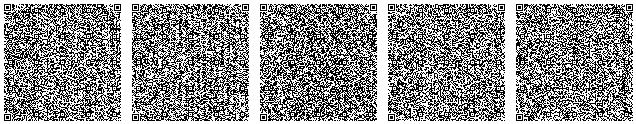 *Штрих-код «Электрондық әкімдік» ақпараттық жүйесі ұсынған және электрондық-цифрлық қолтаңба мен қол қойылған деректерді қамтидыШтрих-код содержит данные, предоставленные информационной системой «Электронный акимат» и подписанные электронно-цифровой подписью «Кәмелетке толмаған балаларға меншік құқығында тиесілі мүлікпен жасалатын мәмілелерді ресімдеу үшін қорғаншылық немесе қамқоршылық бойынша функцияларды жүзеге асыратын органдардың анықтамаларын беру» мемлекеттік көрсетілетін қызмет стандартына 2-қосымшаНысанАстана және Алматы қалаларының, аудандардың және облыстық маңызы бар қалалардың жергілікті атқарушы органдарының басшысына ________________________________мекенжайы бойынша тұратын, телефоны:ерлі-зайыптылардан     _____________________________________________(өтініш берушінің Т.А.Ә. (бар болғанда) жеке сәйкестендіру нөмері)ӨтінішСіздерден ______________________________________________________мекенжайында орналасқан жылжымайтын мүлікті иеліктен алуға рұқсат беруді сұраймыз.Балаларымыз:1. ______________________________________________________________2. ______________________________________________________________(балалардың Т.А.Ә. (бар болғанда) және жеке сәйкестендіру нөмері, туған жылы, туу туралы куәліктің № көрсету, 10 жастан асқан балалар қолдарын қойып, «келісемін» деген сөзді жазады)Әкесі туралы мәліметтер (Т.А.Ә. (бар болғанда) және жеке сәйкестендіру нөмері, жеке куәліктің №, кім және қашан берді) _____________________________________________________________________Шешесі туралы мәліметтер (Т.А.Ә. (бар болғанда) және жеке сәйкестендіру нөмері, жеке куәліктің №, кім және қашан берді) _____________________________________________________________________Бұдан әрі тұратындар мекенжайы ________________________________________«Келешекте балалар тұрғын үймен қамтамасыз етіледі» деген сөйлемді (өз қолымен жазу) ________________________________________________________Ақпараттық жүйелерде қамтылған заңды құпиямен қорғалатын мәліметтерді пайдалануға келісім беремін.Жеке сәйкестендіру нөмері  ___________________________                                                            (көрсетілетін қызметті алушы)«___» _____________ 20__ жыл		         Ерлі-зайыптылардың қолдары«Кәмелетке толмаған балаларға меншік құқығында тиесілі мүлікпен жасалатын мәмілелерді ресімдеу үшін қорғаншылық немесе қамқоршылық бойынша функцияларды жүзеге асыратын органдардың анықтамаларын беру» мемлекеттік көрсетілетін қызмет стандартына 3-қосымшаНысанАстана және Алматы қалаларының, аудандардың және облыстық маңызы бар қалалардың жергілікті атқарушы органдарының басшысына ________________________________мекенжайы бойынша тұратын, телефоны:ерлі-зайыптылардан     _______________________________________________(өтініш берушінің Т.А.Ә. (бар болғанда) жеке сәйкестендіру нөмеріӨтінішСіздерден _______________ мөлшерінде кредит алу үшін _____________________________________ мекенжайында орналасқан жылжымайтын мүлікті _________ мерзімге кепілге қоюға рұқсат беруді сұраймыз.Балаларымыз:1. _____________________________________________________________2. _____________________________________________________________(балалардың Т.А.Ә. (бар болғанда) және жеке сәйкестендіру нөмері, туған жылы, туу туралы куәліктің № көрсету, 10 жастан асқан балалар қолдарын қойып, «келісемін» деген сөзді жазады)Әкесі туралы мәліметтер (Т.А.Ә. (бар болғанда) және жеке сәйкестендіру нөмері, жеке куәліктің №, кім және қашан берді) _____________________________________________________________________Шешесі туралы мәліметтер (Т.А.Ә. (бар болғанда) және жеке сәйкестендіру нөмері, жеке куәліктің №, кім және қашан берді) _____________________________________________________________________Банктен хат № __________________________________________________Балалар тұрғын үйден айырылған жағдайда мына мекенжайда тұрады (қосымша ауданның мекенжайын немесе балаларды алуға келісім бергенжақын туыстарының мекенжайын көрсету) «Келешекте балаларды тұрғын үйсіз қалдырмауға міндеттіміз» деген сөйлемді өз қолымен жазадыАқпараттық жүйелерде қамтылған заңды құпиямен қорғалатын мәліметтерді пайдалануға келісім беремін.Жеке сәйкестендіру нөмері 		___________________________ 		    (көрсетілетін қызметті алушы)«___» _____________ 20__ жыл		        Ерлі-зайыптылардың қолдары«Кәмелетке толмаған балаларға меншік құқығында тиесілі мүлікпен жасалатын мәмілелерді ресімдеу үшін қорғаншылық немесе қамқоршылық бойынша функцияларды жүзеге асыратын органдардың анықтамаларын беру» мемлекеттік көрсетілетін қызмет стандартына 4-қосымшаНысан______________________________________________________________________(Т.А.Ә. (бар болғанда) немесе көрсетілетін қызметті алушы ұйымның атауы)___________________________________(көрсетілетін қызметті алушының мекенжайы)Құжаттарды қабылдаудан бас тарту туралыҚолхат«Мемлекеттік көрсетілетін қызметтер туралы» 2013 жылғы 15 сәуірдегі Қазақстан Республикасы Заңының 20-бабының 2) тармақшасын басшылыққа алып, «Халыққа қызмет көрсету орталығы» РМК филиалының № ____ бөлімі __________________________________________________________________(мекенжайды көрсету)мемлекеттік көрсетілетін қызмет стандартында көзделген тізбеге сәйкес Сіз ұсынған құжаттар топтамасының толық болмауына байланысты _________________________________________________________________(мемлекеттік көрсетілетін қызметтің атауы)мемлекеттік қызмет көрсетуге құжаттарды қабылдаудан бас тартады, атап айтқанда:Жоқ құжаттардың атауы:1) ___________________________________________________________;2) ___________________________________________________________;3) ___________________________________________________________.Осы қолхат әр тарапқа біреуден 2 данада жасалды.Т.А.Ә. (бар болғанда)(ХҚО қызметкері)                                                        _____________________________(қолы)Орындаушы: Т.А.Ә. (бар болғанда) _____________________________________Телефоны _________________________________________________________Қабылдады: Т.А.Ә. (бар болғанда) 		  ___________________________________							  (көрсетілетін қызметті алушының қолы)«____» _____________ 20__ жылҚұжат электрондық үкімет жүйесінде құрылған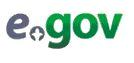 Құжат электрондық үкімет жүйесінде құрылғанЭҮП/ПЭПДокумент сформирован системой электронного правительстваДокумент сформирован системой электронного правительстваХҚКО/ЦОНХҚКО/ЦОНБерілген күніАЖО/АРМДата выдачиДата выдачи